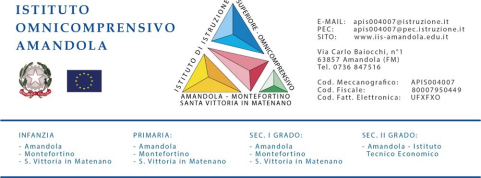 PROTOCOLLO DI ACCOGLIENZA E INSERIMENTOBAMBINI ANTICIPATARINELLA SCUOLA DELL’INFANZIA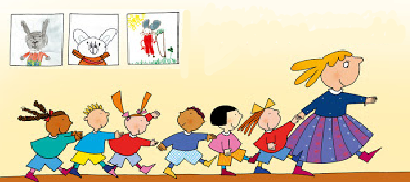 “L’educazione della prima infanzia è la chiave per il miglioramento della società.”Maria MontessoriPREMESSAIl “Protocollo di accoglienza e inserimento bambini anticipatari nella scuola dell’infanzia” vuole essere un documento che rappresenta l’ufficializzazione e la formalizzazione di atti condivisi relativi all’accoglienza e all’inserimento scolastico, presso le scuole dell’infanzia del nostro Istituto Omnicomprensivo, degli alunni che non hanno ancora compiuto i tre anni di età.La normativa che regola le iscrizioni scolastiche, prevede che possono essere iscritti alla scuola dell’infanzia, oltre ai bambini che compiono il terzo anno di età entro il 31 dicembre dell’anno di riferimento, anche quelli che li compiono entro il 30 aprile dell’anno scolastico successivo a quello di riferimento. Tuttavia, l’inserimento dei bambini anticipatari richiede una necessaria modifica dell’assetto organizzativo della Scuola dell’Infanzia in base al criterio della flessibilità, per adeguarla alle esigenze formative psicologiche dei bambini di questa fascia d’età, affinché l’intervento educativo non si trasformi in mera assistenza o interventismo didattico. Questo presuppone la necessità di prestare maggiore attenzione, prevedere ritmi differenti, tempi più lunghi, momenti di relax e di supporto affettivo, perciò abbiamo individuato, attraverso il presente protocollo, dei criteri sui tempi e sulle modalità di accoglienza idonei e strutturati per questa fascia di età e, concordato le seguenti FINALITA’ EDUCATIVE:Favorire un clima d’accoglienza nella scuola.Facilitare l’ingresso a scuola dei bambini anticipatari.Sostenere i bambini anticipatari nella fase dell’adattamento prestando attenzione al progressivo sviluppo dell’identità individuale, ai bisogni specifici di ognuno a alla graduale conquista delle autonomie.Costruire un rapporto di collaborazione con le famiglie anche ai fini della loro partecipazione al progetto educativo.ISCRIZIONEIl Decreto del Presidente della Repubblica 89 del 2009, che si occupa dell’assetto ordinamentale, organizzativo e didattico, in riferimento all’ammissione dei bambini alla scuola dell’infanzia, all’articolo 2 disciplina quanto segue: “La scuola dell'infanzia accoglie bambini di età compresa tra i tre e i cinque annicompiuti entro il 31 dicembre dell'anno scolastico di riferimento.Su richiesta delle famiglie sono iscritti alla scuola dell'infanzia, le bambine e ibambini che compiono tre anni di età entro il 30 aprile dell'anno scolastico di riferimento. Al fine di garantire qualità pedagogica, flessibilità e specificitàdell'offerta educativa in coerenza con la particolare fascia di età interessata,l'inserimento dei bambini ammessi alla frequenza anticipata è disposto alle seguenticondizioni:”alla disponibilità dei posti e all’esaurimento di eventuali liste di attesa;alla disponibilità di locali e dotazioni idonee sotto il profilo dell’agibilità e funzionalità, tali da rispondere alle diverse esigenze dei bambini di età inferiore a tre anni;alla valutazione pedagogica e didattica, da parte del collegio dei docenti, dei tempi e delle modalità dell’accoglienza;alla distribuzione equa di alunni anticipatari fino ai limiti di capienza consentito per sezione.In caso di eccedenza di domande verrà seguito il criterio di precedenza relativo all’età anagrafica dell’alunno anticipatario. ACCOGLIENZA L’accoglienza dei bambini più piccoli presuppone un cambiamento nel modo di guardare al bambino ed alle sue esigenze, che comporta, da parte degli insegnanti, un’approfondita conoscenza delle caratteristiche evolutive di questa fascia di età e un’attenta presa in carico dei bisogni affettivi, relazionali e cognitivi specifici. Pertanto, sarà premura del personale scolastico riconoscere e dare risposte adeguate ai bisogni dei piccoli alunni in questione.Bisogno di cura: i bambini di questa età dipendono molto dall’adulto nel quale pongono continue richieste di attenzione e accudimento. Bisogno di sicurezza: il contatto fisico con la persona adulta, la sua vicinanza, la disponibilità a svolgere attività “insieme” costituiscono componenti fondamentali per la costruzione di un rapporto di fiducia e di sicurezza con l’altro.Bisogno di rispetto: ciascun bambino ha i suoi tempi e ritmi di sviluppo che vanno rispettati e compresi, piuttosto che forzati e accelerati nel tentativo di equiparare i livelli di apprendimento.Bisogno di stare e/o giocare da solo: la scuola rappresenta una dimensione prevalentemente collettiva e ciò può creare disorientamento per i bambini più piccoli che sentono ancora forte l’esigenza di ritrovare anche una dimensione individuale caratterizzata da silenzio, calma, tranquillità.INSERIMENTOConsapevoli che i primi giorni di scuola saranno per questi bambini quelli più delicati per il distacco dalle figure familiari di riferimento e anche più impegnativi a causa di una loro ancora insufficiente autonomia, il Collegio Docenti definisce i seguenti CRITERI per una funzionale ed efficace accoglienza e un adeguato e corretto inserimento dei bambini anticipatari:1) L’inserimento dei bambini anticipatari è subordinato al loro sufficiente grado di autonomia, sia relativamente all’uso dei servizi igienici, sia al pasto.2) L’inserimento e la frequenza dei bambini anticipatari dovrà avvenire in maniera graduale e personalizzata, con costante monitoraggio da parte dei docenti, in collaborazione con le famiglie.3) Nei plessi con monosezione l’inserimento sarà valutato dalla Dirigente insieme ai docenti interessati tenendo in considerazione il contesto, il numero degli alunni della classe e il numero delle richieste di iscrizione di bambini che non hanno ancora compiuto i tre anni.4) Nelle prime due settimane di scuola si seguirà un orario ridotto e graduale per consentire un inserimento sereno e positivo con progressiva intensificazione e con eventuali adeguamenti alle esigenze individuali dei bambini e delle famiglie. 5) La frequenza dei bambini anticipatari a seguito delle prime due settimane di scuola fino al compimento del terzo anno di età sarà limitata al solo turno antimeridiano fino alle ore 12:00 nell’anno scolastico 2020-21 (causa emergenza sanitaria dovuta al Covid-19). Dal prossimo anno scolastico, si darà la possibilità di usufruire del servizio mensa, per permettere loro l'acquisizione graduale di un maggior grado di autonomia.6) A partire dal compimento del terzo anno di età, i bambini anticipatari potranno frequentare la scuola dell’infanzia per l’intera giornata (08.00-16.00 nelle sedi di Amandola e S. Vittoria in Matenano; 08.30-16.30 nella sede di Montefortino).7) Nel periodo iniziale la scuola organizza la gestione dei bambini più piccoli con speciale riguardo alle esigenze di attenzione e di rassicurazione, in particolare è curata la conoscenza delle figure adulte che fungono da riferimento. Lo scambio di informazioni con le famiglie sull’andamento dell’inserimento è costante in questo periodo, per valutare la possibilità e le modalità di intensificazione dell’orario di frequenza.8) La collaborazione con le famiglie diventa di assoluta necessità pertanto, a partire da settembre, saranno organizzati colloqui individuali con i genitori per la conoscenza del bambino e sul processo di inserimento, oltre ad assemblee di informazione sul programma educativo.Il Dirigente ScolasticoDott.ssa Rita Di Persio